INDEPENDENT PROFESSIONAL ADVOCATETGP Cymru is the leading Wales based charity, which supports and represents vulnerable children, young people and families through a range of projects, training and campaigning. TGP Cymru services are funded by multiple funders and deliver services pan-Wales. 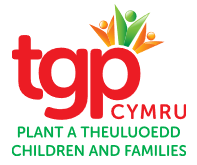 TGP Cymru Department:  Advocacy ServicesTGP Cymru Department:  Advocacy ServicesResponsible to:  Advocacy Team ManagerResponsible to:  Advocacy Team ManagerLocation:  TBC Location:  TBC Purpose of role: To provide independent information, advice and assistance and advocacy to children and young people who are eligible to access the service.Purpose of role: To provide independent information, advice and assistance and advocacy to children and young people who are eligible to access the service.Accountabilities / ResponsibilitiesSpeak up for children and young people and where possible enable them to speak up for themselvesHelp children and young people to understand and participate in decisions that affect their lives; and represent their views, wishes and needs to decision makers – and seek remedies for breaches to human rightsAccompany children and young people to decision making forums and ensure that their views are represented – including negotiation with social workers, senior managers, foster carers solicitors and other professionals on a child / young person’s behalfAssist young people in exploring options, understanding rights and making complaintsAssist the Team Manager to assess the Service’s outputs against the framework of agreed outcomes by the monitoring of activity and the collection of appropriate information including feedback from service usersComply with the TGP Cymru’s policies and procedures to include finance, reporting, data management and safeguardingPromote equal opportunities and anti-discriminatory practice through the work undertaken within postNetwork appropriately with colleagues and the community, including developing awareness of TGP Cymru’s services amongst relevant professionalsUndertake such other duties and responsibilities as may reasonably be required by the Organisation and which are consistent with grade.Accountabilities / ResponsibilitiesSpeak up for children and young people and where possible enable them to speak up for themselvesHelp children and young people to understand and participate in decisions that affect their lives; and represent their views, wishes and needs to decision makers – and seek remedies for breaches to human rightsAccompany children and young people to decision making forums and ensure that their views are represented – including negotiation with social workers, senior managers, foster carers solicitors and other professionals on a child / young person’s behalfAssist young people in exploring options, understanding rights and making complaintsAssist the Team Manager to assess the Service’s outputs against the framework of agreed outcomes by the monitoring of activity and the collection of appropriate information including feedback from service usersComply with the TGP Cymru’s policies and procedures to include finance, reporting, data management and safeguardingPromote equal opportunities and anti-discriminatory practice through the work undertaken within postNetwork appropriately with colleagues and the community, including developing awareness of TGP Cymru’s services amongst relevant professionalsUndertake such other duties and responsibilities as may reasonably be required by the Organisation and which are consistent with grade.Additional responsibilityNoneAdditional responsibilityNoneLine management responsibility 0Line management responsibility 0Budget management responsibility£0 Budget management responsibility£0 Grade MS6Grade MS6Working conditions  Part time / Casual Hours with a flexible approach to the working week that will involve some weekend and evening working and occasional stay away from home overnight to attend meetings, conferences or training.Travel to various locations across Wales and the UK is also required.Working conditions  Part time / Casual Hours with a flexible approach to the working week that will involve some weekend and evening working and occasional stay away from home overnight to attend meetings, conferences or training.Travel to various locations across Wales and the UK is also required.QualificationsA professional qualification in social work, youth and community work or related discipline such as Health and Education (desirable)QualificationsA professional qualification in social work, youth and community work or related discipline such as Health and Education (desirable)Skills and abilities / competenciesThe post holder will be able to:Produce quality results in a service-orientated and timely manner and is committed to deliver agreed outcomesWork well with colleagues and partners and acknowledge the different ideas, perspectives and backgrounds of othersPlan and organise work and manage time effectivelyCommunicate effectively i.e. express information and ideas in a clear, concise and accurate manner; listens actively and ensures information is shared.Be open to new approaches and ideas, respond positively to change and adapt quickly to new situationsSeek opportunities for continuous learning and professional growthSkills and abilities / competenciesThe post holder will be able to:Produce quality results in a service-orientated and timely manner and is committed to deliver agreed outcomesWork well with colleagues and partners and acknowledge the different ideas, perspectives and backgrounds of othersPlan and organise work and manage time effectivelyCommunicate effectively i.e. express information and ideas in a clear, concise and accurate manner; listens actively and ensures information is shared.Be open to new approaches and ideas, respond positively to change and adapt quickly to new situationsSeek opportunities for continuous learning and professional growthKnowledge / ExperienceThe postholder will be able to demonstrate a sound understanding and record of achievement in the following:AdvocacyChildren’s rightsWorking in partnership with children / young peopleWorking with children / young people to identify how and by whom they wish to be representedSafeguardingKnowledge / ExperienceThe postholder will be able to demonstrate a sound understanding and record of achievement in the following:AdvocacyChildren’s rightsWorking in partnership with children / young peopleWorking with children / young people to identify how and by whom they wish to be representedSafeguardingOtherDisplay TGP Cymru values and behaviours at all times and actively promote them in othersCommitment to equality and diversityFull driving licence and have access to transport (In certain circumstances consideration may be given to applicants who as a consequence of a disability are unable to drive.)Ability to speak Welsh (desirable)OtherDisplay TGP Cymru values and behaviours at all times and actively promote them in othersCommitment to equality and diversityFull driving licence and have access to transport (In certain circumstances consideration may be given to applicants who as a consequence of a disability are unable to drive.)Ability to speak Welsh (desirable)